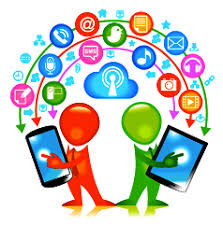 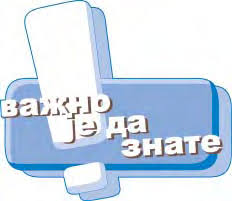 Правила понашања у виртуелној учионици за време ванредног стања Драги наставници, родитељи и ученици,У овим данима који су пред нама, од кључне важности ће бити сарадња одељенског старешине, предметних наставника, стручних сарадникa и директорице са помоћницама с једне стране и Вас са друге стране. Kако бисмо што једноставније одрадили задатке који су пред нама, потребно је усагласити правила којих ћемо се обострано свакодневно придржавати. У виртуалној учионици важе правила која иначе свкодневно  важе у стварној учионици. Међутим, виртуално окружење поставља додатне изазове за све нас. Првенствено је важна примерена комуникација са: међусобним поштовањем; примереним речником изражавања иуважавањем различитости.Верујемо како ћете правила понашања у виртуалној учионици поштовати и да неће бити ситуација које ће повући одређене васпитне и дисциплинске мере одељенских старешина и Управе школе. Приликом обављања школских обвеза требате обратити пажњу: на време (сатницу) часова Ваших разреда на РТС 3 каналау;на наставак часова заказаних са вашим учитељима и наставница;на поштовање постављених рокова;на редовну присутност у виртуелној учионици.За све нејасноће, као и до сада, можете се обратити учитељу/ци или одељенском старешини као и предметном наставнику путем мрежа комуникација које су Вам дате у контакту (месинџер, вибер, е маил) Предметни наставник ће се потрудити да одговори на сва Ваша питања и домаће задатке.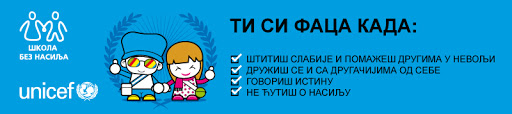 И још нека од правила интернет бонтона. Лепо понашање је врло слично на интернету као и у свакодневном животу. У сваком случају не тебамо радити ствари које не желимо да други чине нама. 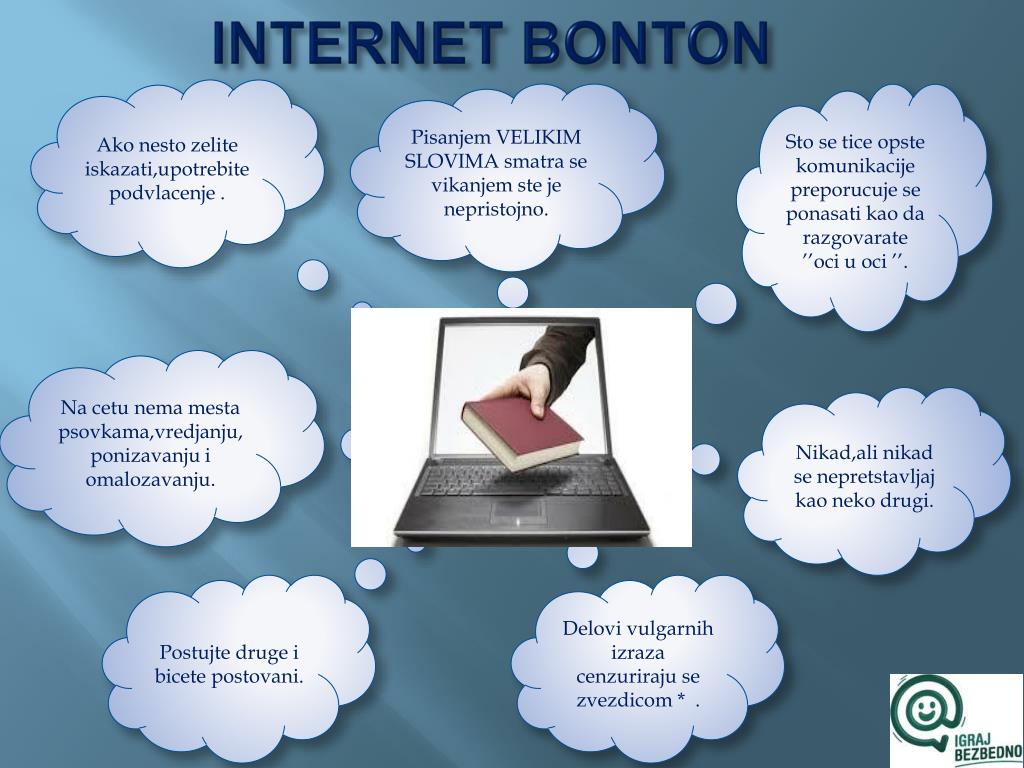 Стручна служба ОШ „Сечењи Иштван“ Суботица